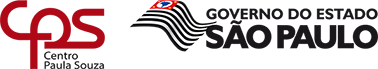 Fatec Mogi MirimANEXO XAUTORIZAÇÃO PARA PUBLICAÇÃO DE TRABALHO DE GRADUAÇÃOEu,   NOME DO ALUNO1,	RA 1111111111111, e eu, NOME DO ALUNO2 ,	RA 2222222222222, e eu, NOME DO ALUNO3,	RA 333333333333, e eu, NOME DO ALUNO4,	RA 444444444444, concluintes do curso de Tecnologia em ANÁLISE E DESENVOLVIMENTO DE SISTEMAS e que apresentamos nosso trabalho no 2º semestre de   2022 , declaramos que autorizamos a Faculdade de Tecnologia de Mogi Mirim – Arthur de Azevedo a publicar nosso Trabalho de Graduação em seu Site na Internet, integralmente ou parcialmente, bem como a disponibilizar o trabalho impresso na biblioteca da unidade.Mogi Mirim,  _____  de  ______________de 2022.